Company number:add company numberTHE COMPANIES ACT 2006A PRIVATE COMPANY LIMITED BY GUARANTEEWRITTEN RESOLUTION ofAdd social business name (the “Company”)Circulation Date: add dateThe Directors/Board Members of the Company propose to pass, as an ordinary resolution (i.e. a majority vote)APPOINTMENT OF A CHAIRPERSONTHAT, add name be appointed Chairperson of the Company;CHANGE OF COMPANY NAMETHAT the Company name be changed to add new name LtdSample Written Resolution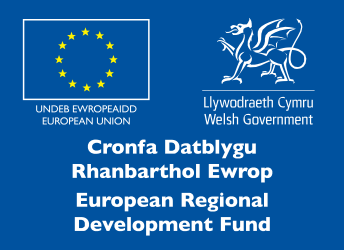 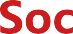 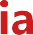 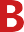 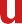 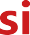 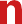 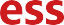 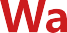 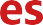 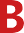 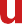 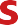 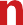 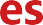 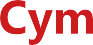 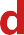 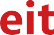 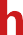 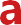 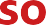 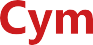 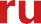 NOTESIf you agree with the Resolution(s), please indicate your agreement by return of this email – add email address.You may not return the Resolution(s) to the Company by any other method.If you do not agree to the Resolutions, you do not need to do anything. If you fail to reply it will be deemed that you do not agree with the Resolution(s).Once you have indicated your agreement to the Resolution(s), you may not revoke your agreement.Unless sufficient agreement has been received for the Resolution(s) to pass by SEVEN days following the date of circulation, it will lapse. If you agree to the Resolution(s), please ensure that your agreement reaches us before or on this date insert date.